  ESCUELA NUESTRA SEÑORA DEL VALLE 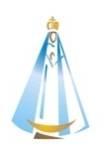 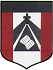 October 19th, 20th and 21st                  5th grade 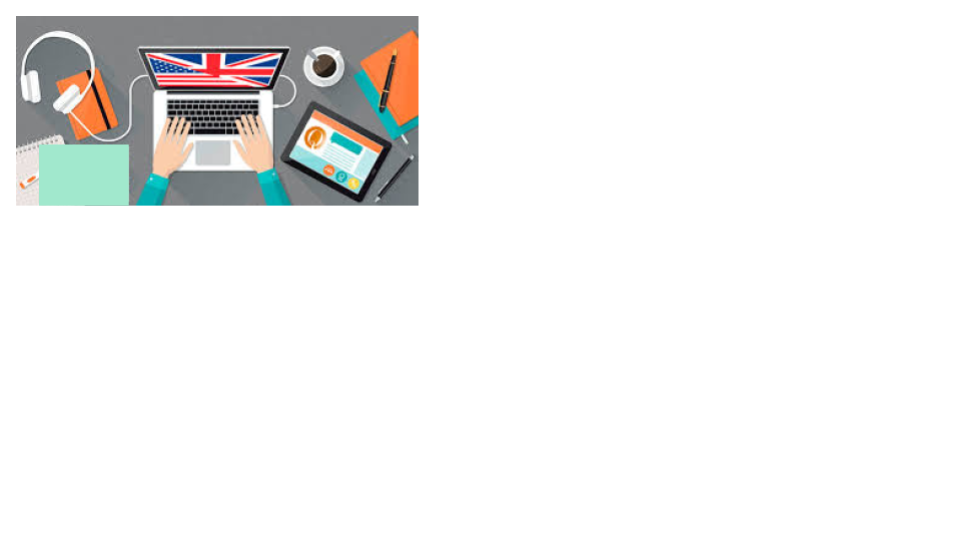 Hello dear children ! How are you ? ____________________Clothes: Watch https://youtu.be/PKOVLKo3Z9MNumbers 1 to 100: Play https://es.educaplay.com/recursos-educativos/7005638-numbers_to_100.htmlNumbers 1 to 1000 : Watch https://drive.google.com/file/d/16NAl8jhXB7tYvxeq8LQtytxRWfaGSiGQ/view?usp=sharingNumbers 1 to 1000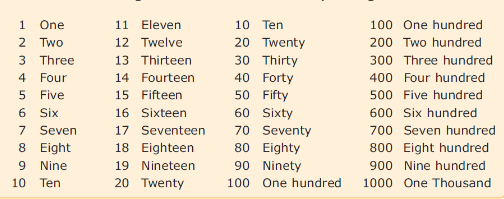 Examples :  91 ninety-one                    140 one hundred and forty                  360 three hundred and sixtyWrite the numbers :84 _______________________200 ______________________53 _______________________170 ______________________1000 _____________________This / That / These / Those : Watch https://drive.google.com/file/d/1zoIJck-1vDtAoUqjVmr3Xbk3U7qyl5mr/view?usp=sharingClothes / this / that / these / those/  Numbers  :Watch https://www.loom.com/share/ac1bb636723e43b0bdb234a364e61db8?from_recorder=1How much  / Adjectives / too : Watch https://www.loom.com/share/db831b386b3c417bb546ae25019c1a6d?from_recorder=1Pounds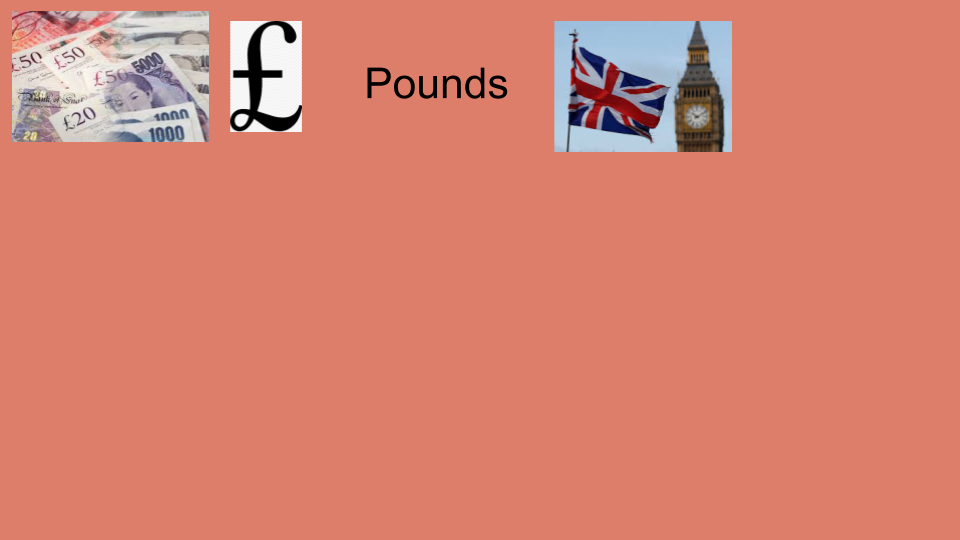 How much is / are … ?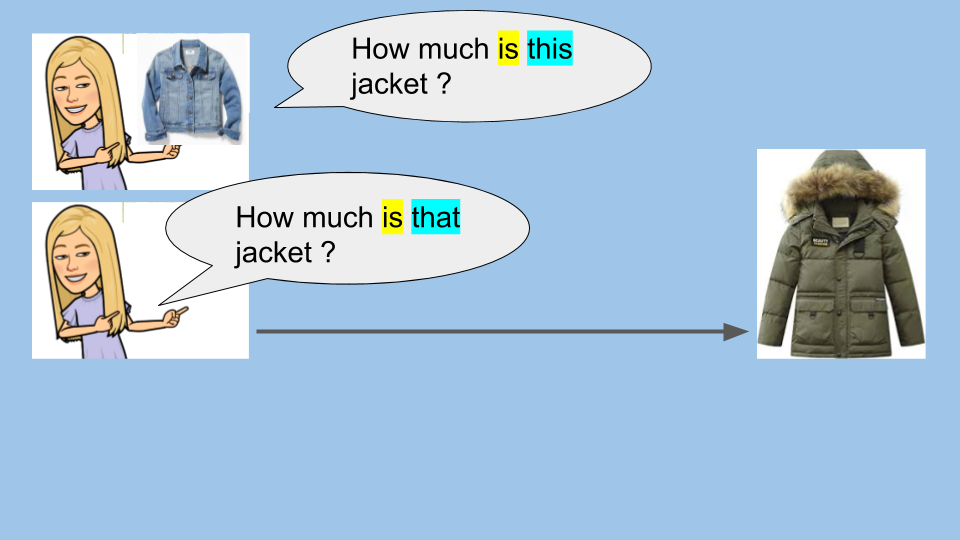 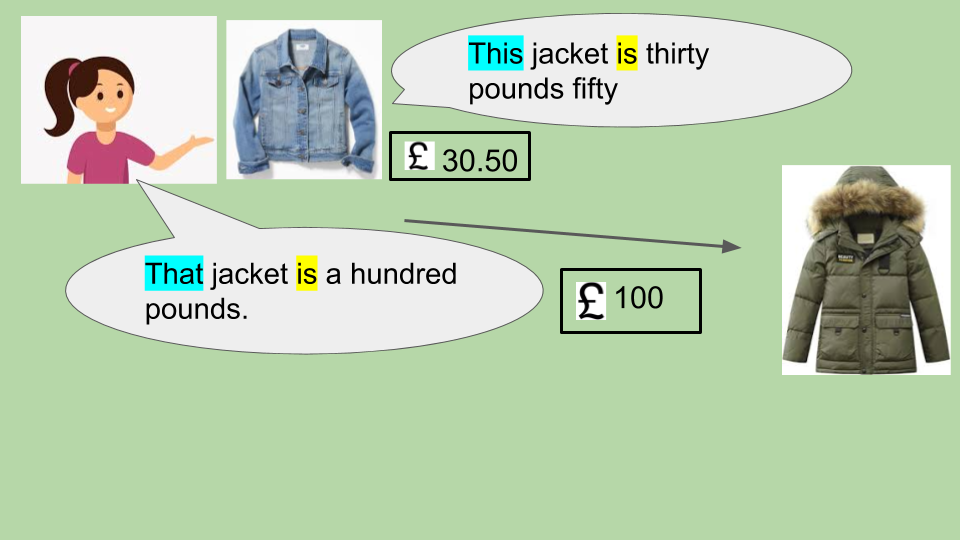 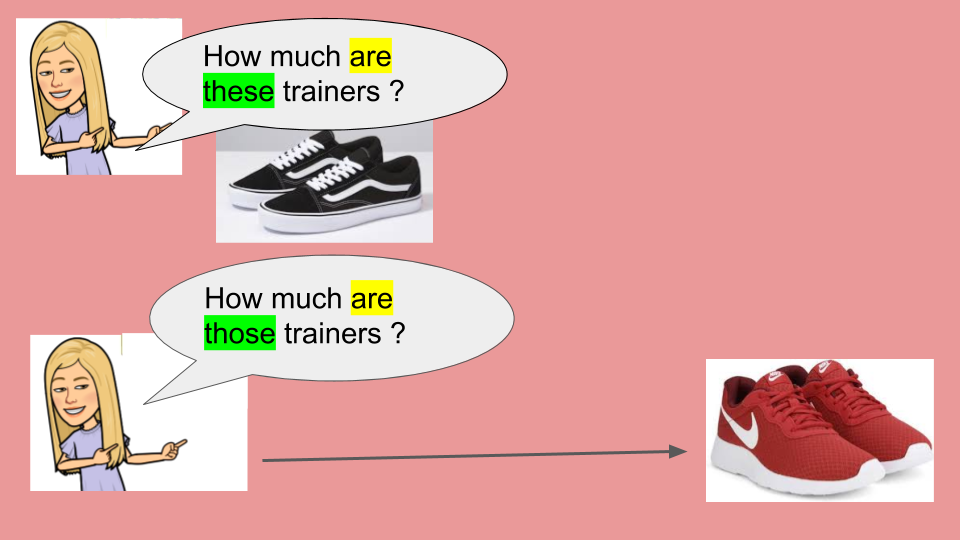 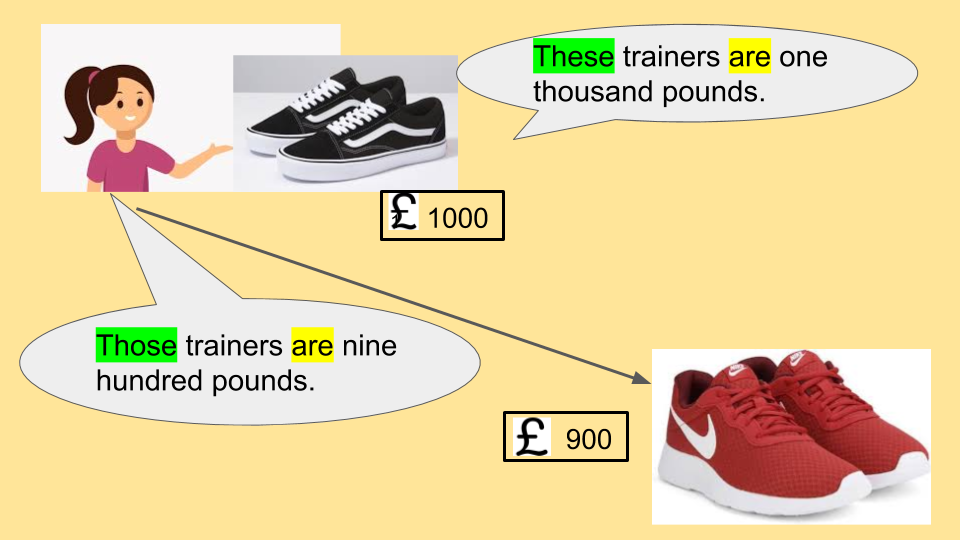 Watch https://docs.google.com/presentation/d/1xmHi-OPBoxEjdPHM5NeZ7bmI2oB_wGnVm0EJjZ7I0zA/edit?usp=sharingPupil’s book pages 41 and 42  / Activity book pages 37 and 38Check your answers https://docs.google.com/presentation/d/15KbP82woy9ZJG2uaOc7vNeg9oX8tjdRLhl6rsqfnxeI/edit?usp=sharing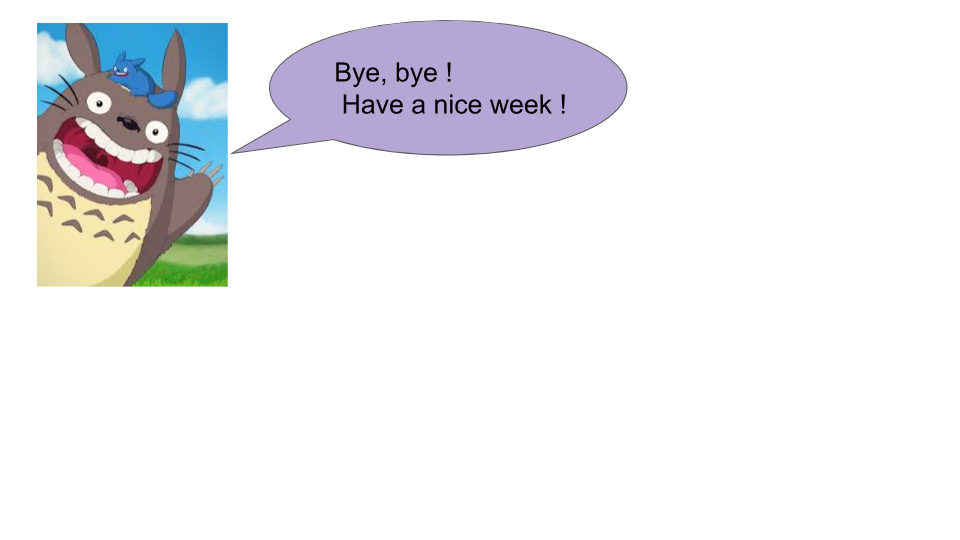 